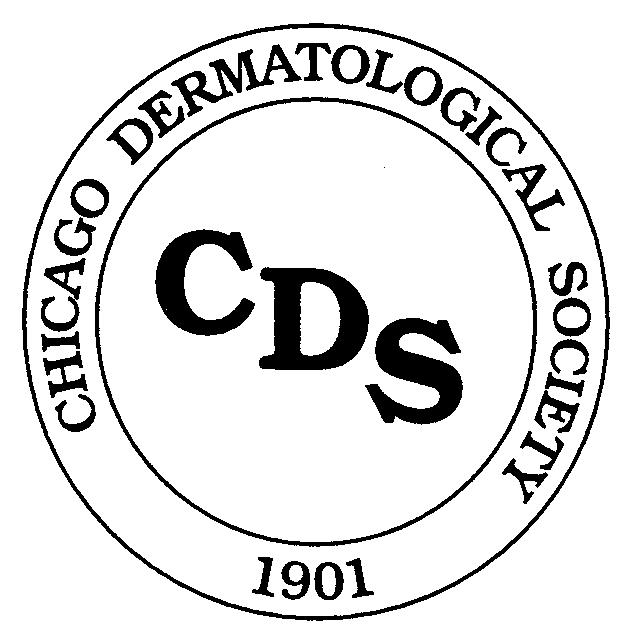 Chicago Dermatological SocietyResearch Grant Application
Early Investigator Pilot Study Research Awardv 04.2021Grant Cycle: 		  Fall Cycle			  Spring Cycle
(check one)Title of Grant Proposal:        Amount Requested:		$     Applicant Information
Name (first/last/degree):	     Date of Birth (mm/dd/yyyy):	        Current mailing address:		     Telephone (Office):       	(Mobile):      Fax:       	E-mail:       Position:   Current  				During project timeframe Other Sources of SupportList other pending applications or approved funds received from any source for financial support of this program or project, and indicate amounts.Source:        						Amount:   $     Source:        						Amount:   $     Source:        						Amount:   $     Continued next pageBudget DataProvide a detailed budget in a separate attachment.  Include a concise statement of how you propose to allocate funds (i.e., amount and for what purpose).  Separately list each item of equipment with a unit acquisition cost of $500 or more.  Itemize supplies such as glassware, chemicals and animals in separate categories.  If animals are involved, state how many are used, their unit purchase cost, and their unit care cost.  Clinical investigators should submit details of projected costs for laboratory tests, biopsies, medications, and related items.  Summarize budget below.Budget Summary	CDS Grant Funds	 Matching Funds 	Total	(if any)Equipment (non-expendable)	$     		    $      		     $     Supplies (expandable)		$     		    $      		     $     Other		$     		    $      		     $     Total		$     		    $      		     $     Institutional Information
Name of Institution:       Location (city/state):	     Sponsoring Department, Service, Laboratory, or equivalent:       Preceptor of Sponsoring Department:      Address:      	Telephone:      
Head of Sponsoring Department:      Address:      	Telephone:       
Dean or Administrative Official:      Title:       Address:       	Telephone:       Fiscal Officer (to whom check will be sent):      Title:       Address:      	Telephone:       Check should be made payable to:       IRB Administrative Official:       IRB Project Number:       		Approval Status       SignaturesSignature of Applicant							DateSignature of Preceptor							DateSignature of Department Head						DateSignature of Dean or Administrative Official					Date “I certify that the statements in this application are true to the best of my knowledge.  In the event that I receive simultaneous funds from other sources (except departmental funds of my sponsoring institution or National Institutes of Health training grants), I understand that my grant will be terminated as of the day I begin to receive such funds.  I agree to immediately notify the Chicago Dermatological Society in writing and will return any unused award funds.  I hereby agree to provide a written progress report to the Chicago Dermatological Society within 60 days prior to the termination of the grant.Signature of Applicant							DateNOTE:  Applications will not be processed unless all components have been completed and submitted with any required supporting materials  by the deadline date . Applications will not be returned for correction of deficiencies